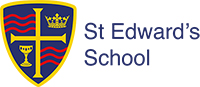 PERSON SPECIFICATION – ENGLISH SUBJECT LEADER	Essential Essential Desirable Desirable EvidenceQualifications Good, relevant first degree or equivalent academic qualificationAP & CTQualified Teacher status AP & CTExperience  Experience  Experience  Experience  Experience  Experience  Successful middle management in a secondary schoolSuccessful middle management in a secondary schoolAP IN & RFProven track record of good / outstanding teaching and excellent outcomes in EnglishProven track record of good / outstanding teaching and excellent outcomes in EnglishAP IN & RFDevelopment of good working relationships with parents and carers, and other stakeholdersDevelopment of good working relationships with parents and carers, and other stakeholdersAP IN & RFAbility to use IT effectively. Ability to use IT effectively. IN & RFHigh quality teaching to students of all abilities; and across Key Stages 3-5 High quality teaching to students of all abilities; and across Key Stages 3-5 AP OB & RFExcellent skills in managing student behaviour positivelyExcellent skills in managing student behaviour positivelyAP OB & RFExperience as a form tutor and or/ pastoral work Experience as a form tutor and or/ pastoral work AP & INWillingness to support Extra Curricular ActivitiesWillingness to support Extra Curricular ActivitiesAP & INThe leading of prayer and/or reflectionThe leading of prayer and/or reflectionINSkills Skills Skills Skills Skills Skills Excellent communication and organisational skills Excellent communication and organisational skills AP IN & RFThe ability to motivate and inspire staff and students alikeThe ability to motivate and inspire staff and students alikeAP IN & RFAbility to work effectively under pressure while maintaining a positive, professional attitude Ability to work effectively under pressure while maintaining a positive, professional attitude INAbility to organise and prioritise workload and work on own initiative Ability to organise and prioritise workload and work on own initiative INExcellent interpersonal skills and the ability to work collaboratively Excellent interpersonal skills and the ability to work collaboratively AP IN & RFAbility to build and lead a team of professional people, with their growth and development as professionals at the heart of your leadershipAbility to build and lead a team of professional people, with their growth and development as professionals at the heart of your leadershipAP IN & RFAbility to manage the expectations of others, and any situations of conflict Ability to manage the expectations of others, and any situations of conflict AP, INCommitment to personal professional development Commitment to personal professional development INKnowledge and Understanding  Knowledge and Understanding  Knowledge and Understanding  Knowledge and Understanding  Knowledge and Understanding  Knowledge and Understanding  The latest curriculum developments in English across Key Stages 3 - 5The latest curriculum developments in English across Key Stages 3 - 5AP/INHow to engage students in learning; creating curious and independent learnersHow to engage students in learning; creating curious and independent learnersOB & INDeveloping differentiated schemes of learning, that prepare students effectively for linear examinationsDeveloping differentiated schemes of learning, that prepare students effectively for linear examinationsAP & INUnderstanding of effective progress monitoring and intervention strategies Understanding of effective progress monitoring and intervention strategies INEffective strategies for supporting staff to improve teaching and learningEffective strategies for supporting staff to improve teaching and learningINSafeguarding requirements, processes and strategiesSafeguarding requirements, processes and strategiesINAP = Application, IN = Interview, CT = Certificates, OB = Observation and RF = ReferencesAP = Application, IN = Interview, CT = Certificates, OB = Observation and RF = ReferencesAP = Application, IN = Interview, CT = Certificates, OB = Observation and RF = ReferencesAP = Application, IN = Interview, CT = Certificates, OB = Observation and RF = ReferencesAP = Application, IN = Interview, CT = Certificates, OB = Observation and RF = ReferencesAP = Application, IN = Interview, CT = Certificates, OB = Observation and RF = References